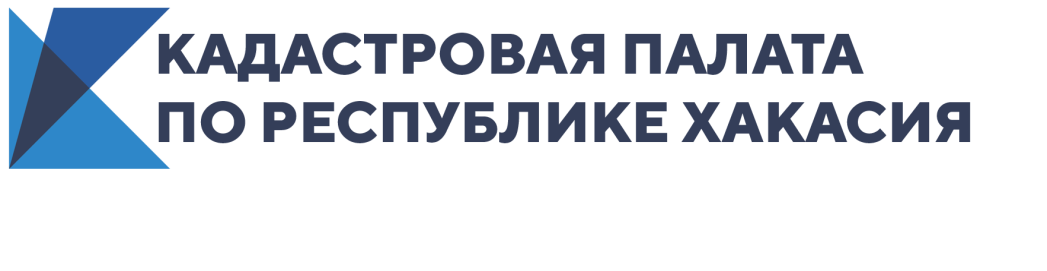 Кадастровая палата приглашает на вебинарЭксперты Кадастровой палаты расскажут о постановке на кадастровый учет индивидуальных жилых и садовых домовС наступлением нового дачного сезона особую актуальность приобретает информация об особенностях постановки на кадастровый учет индивидуальных жилых и садовых домов. Специфику задает уведомительный порядок их строительства и реконструкции.  В ходе вебинара эксперты расскажут о практике применения норм федерального закона от 3 августа 2018 года N 340 «О внесении изменений в Градостроительный кодекс Российской Федерации и отдельные законодательные акты Российской Федерации».Информация, включенная в план вебинара, будет интересна не только кадастровым инженерам и другим специалистам сферы недвижимости, но и представителям органов местного самоуправления.Принять участие в вебинаре можно после авторизации на сайте Федеральной кадастровой палаты (https://webinar.kadastr.ru).Контакты для СМИТатьяна Бородинаспециалист по связям с общественностьюКадастровая палата по Республике Хакасия8 (3902) 35 84 96 (доб.2271)Press@19.kadastr.ru655017, Абакан, улица Кирова, 100, кабинет 105.